MĚSTSKÁ ČÁST PRAHA 19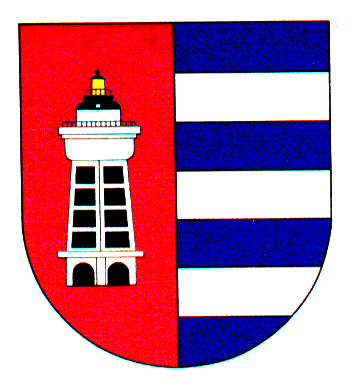 Úřad městské části Praha 19Odbor majetku, investic, bytového a nebytového hospodářstvíSemilská 43/1, Praha 9 – Kbely, 197 00Tel.: 284 08 08 70, 734 148 653e-mail: krejci.veronika@kbely.mepnet.czID:  ji9buvpVyřizuje: Mgr. Veronika Krejčí, LL.M.Ze dne:	01.02..2022					             														V Praze dne 01.02.2022T.Work Business Global a.s.Zámecké náměstí 136/8Teplice415 01IČ 03682595Věc: Objednávka č. 17/611/2022/OMIBNH Dobrý den,na základě Vaší cenové nabídky u Vás objednáváme opravu havárie přívodu na topné soustavě v suterénu budovy Bakovská 999, 197 00 Praha 9 za cenu 63 000,- Kč bez DPH.S pozdravem,Monika Havelkovávedoucí Odboru majetku, investic, bytového a nebytového hospodářství